Консультация : «Игры для развития речи детей».                    Подготовила воспитатель: Овсянникова В.А.   Речь-это не только средство общения, самопознания, но и орудие мышления, творчества, носитель памяти, информации. Качество связной речи определяет готовность ребенка к школьному обучению. Полноценное овладение родным языком, развитие языковых способностей в совокупности с коррекцией имеющихся речевых нарушений –основа формирования полноценной личности   Уровень речевого развития ребенка находится в прямой зависимости от степени сформированности мелкой моторики и общей умелости руки. Мелкая моторика  -важный показатель физического и нервно –психического развития дошкольника. Тонкие движения руки способствуют развитию внимания, мышления, памяти, зрительного и слухового восприятия. При выполнении различных действий с предметами решается большая часть мыслительных задач –рука действует, а мозг фиксирует ощущения, соединяя их со зрительными, слуховыми и обонятельными восприятиями в сложные, интегрированные образы и представления. Чем больший запас проб и действий в своем опыте накопит ребенок, тем скорее он перейдет к более высокому уровню развития мышления –наглядно –образному. Это значит, что чем больше ребенок умеет, хочет и стремиться делать руками, тем он умнее и изобретательнее.   Особенно это важно в настоящее время, поскольку мелкая моторика у большинства детей дошкольного возраста недостаточно развита.   На этапе коррекции нарушений звукопроизношения и речи можно применять различные виды упражнений, направленных на развитие ловкости, точности, координации, движений пальцев рук, таких как:- массаж самомассаж рук ребенка;- выкладывание ритмических рисунков по образцу и на слух;- показ слов, стихов, сказок, загадок руками;- конструирование из кубиков мостов, домов, башен сначала по образцу, затем по памяти и произвольно;- собирание пазлов и разрезных картинок;- выкладывание различных предметов, геометрических фигур, букв, цифр и др.изображений из счетных палочек, спичек, камушков.- обведение контуров предметных изображений;- штриховка и раскрашивание контурных изображений предметов простыми и цветными карандашами;- работа с мозаикой и пластилином,- вырезание различных фигур по контурам;- наматывание ниток на клубок, катушку, карандаш;- пальчиковые и словесные игры, пальчиковая гимнастика, считалки;- крупография;   Для коррекции звукопроизношения у дошкольников используется артикуляционная гимнастика. Артикуляционная гимнастика – это совокупность специальных упражнений, направленных на укрепление мышц артикуляционного аппарата, развитие силы, подвижности и дифференцированности движений, участвующих в речевом процессе органов. Цель артикуляционной гимнастики – выработка полноценных движений и определенных положений органов артикуляционного аппарата, объединение простых движений в сложные для правильного произношения звуков.   В работе по преодолению нарушений речи у детей дошкольного возраста большую роль играют подвижные игры и упражнения, направленные на формирование лексико-грамматической стороны речи. Такие как:   Игра «Один- много». Цель: учить детей правильно употреблять существительные и прилагательные именительного падежа во множественном числе, множественного числа в родительном падеже.Упражнения:мяч        мячи         много мячеймашинка кубик кукла пирамидка стол стул шкаф кровать диван креслоИгра «Назови ласково»Цель: учить детей образовывать и употреблять уменьшительно-ласкательных форм существительных и прилагательныхИгра «Вершки и корешки»Цель: закрепление знаний обобщающих понятий.Игра «Съедобное- несъедобное», игра «Чье гнездо». Игра «Кто где живет», игра «Что из чего сделано». Игра «Посчитай: 1-2-3».Роль родителей в развитии речи детей
Дети, подражая окружающим, усваивают разговорную речь. Но, к большому сожалению, многие родители часто не уделяют этому нужного внимания и пускают процесс развития речевых навыков ребенка на самотек. Особенно эта проблема актуальна в настоящее время, в век технического прогресса, так как малыш проводит много времени у телевизора, за компьютером, которые заменяют ему сказки родителей. Детям не хватает простого человеческого общения. Некоторые родители перекладывают решение этого вопроса на детский сад. Но, к сожалению, не всегда в штате детского учреждения имеется специалист, ведущий с детьми необходимые занятия по развитию речи. Поэтому, родителям необходимо дома самим заниматься с детьми. Необязательно обучение превращать в строгие школьные занятия, игры для детей легко использовать по дороге в магазин или детский сад, гуляя или укладывая малыша спать. Более тесное общение пойдет на пользу, отношения станут ближе и доверительнее.Речевые проблемы дошкольников:
Следствием недостаточного живого общения детей с окружающими являются проблемы перед поступлением в школу:
- речь ребенка односложная, построенная только из простых предложений;
- словарный запас очень скуден;
- употребление нелитературных выражений, использование сленга;
- неспособность пересказать своими словами какого-либо сюжета или рассказа;
- плохая дикция, неумение изменять темп речи и громкость голоса, использовать различные интонации.
Упражнения и игры для детей помогут сформировать выразительность речи, обогатить словарный запас, выработать четкость произношения, грамотность.Игры и упражнения для детей 6-7 лет.
В процессе занятий по развитию речи у детей предшкольного возраста совершенствуется речевой слух, закрепляются навыки правильной и четкой речи. Используются на занятиях скороговорки, стихи, это поможет выработать дикцию, регулировать силой голоса, его темпом.Игра «Слоги и звуки»
Произнося слова по слогам, учите определять их количество в словах, например: жук, мак – слова из одного слога; за-бор, цап-ля – слова из двух слогов. Попросите ребенка назвать несколько слов, начинающихся с одного звука: «ш» - шапка, шахматы, «ж» - жук, жаба. Учите различать твердость и мягкость звуков «р» и «л»: твердый «р» - морковь, груша, мягкий «рь» - редька, абрикос.Занятие «Зарисовка наблюдений прогулки»
Приготовьте бумагу и цветные карандаши. После прогулки ребенок рисует увиденное на прогулке, комментируя и рассуждая, взяв первый лист: «На улице небо голубое (окрашивает верх в голубой цвет), «светило солнце (рисует солнце)». На втором листе он продолжает рисовать изменившуюся картинку: «Пришла тучка и закрыла солнце (рисует тучку)», «пошел дождь (рисует капли в виде линий сверху вниз)». Потом на третье листе: «Дождь перестал, солнце выглянуло (рисует тучку, а из-под нее солнце)», «На земле появились лужи (рисует голубые овальные островки на коричневой земле)». Потом разложите перед ребенком все три рисунка, получилось как три кадра из фильма. Эмоциональный отклик ребенка закрепится в форме зрительной памяти, что поможет расширить словарный запас.Упражнения по развитию речевого дыхания
Для развития речи у детей и чтобы ребенок хорошо выговаривал звуки «с-з», «ж-ш». «р», важно научиться делать сильный вдох. Простые упражнения помогут при заикании и пропуске в разговоре ребенком звуков и слов.Упражнение «Снежинки"
Возьмите маленькие кусочки ваты или бумажных салфеток, положите малышу на ладонь. Покажите, как надо сдувать «снежинки», надувая щеки и набирая в рот побольше воздуха. Пусть ребенок повторит 3-4 раза.
Упражнение «Бабочки».
Несколько бумажных ярких бабочек подвесьте на уровне лица. Подуйте на них, и они «полетят». Путь малыш тоже подует на них, но не более семи-десяти секунд, так как может закружиться голова.
В результате, благодаря терпеливой и целенаправленной работе взрослых с детьми, речь ребенка станет богаче, ярче, и он придет в школу вполне подготовленным.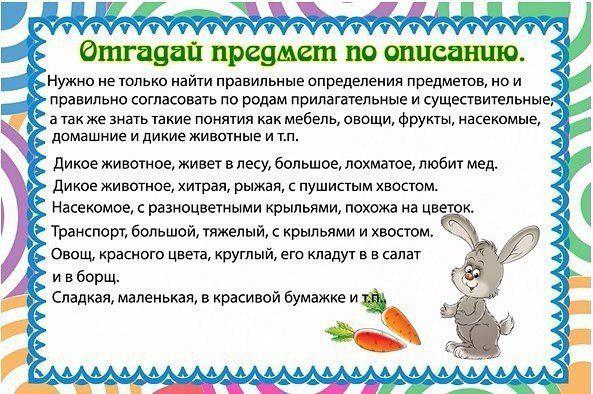 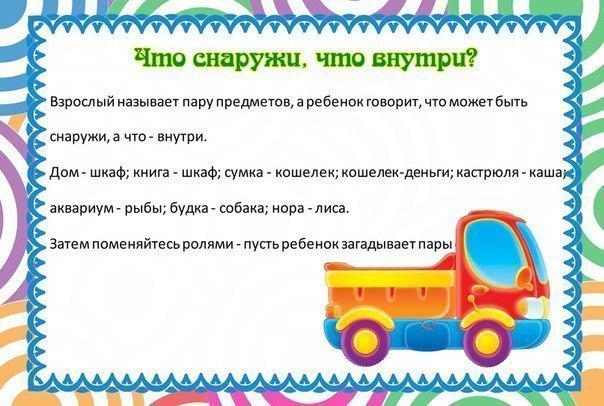 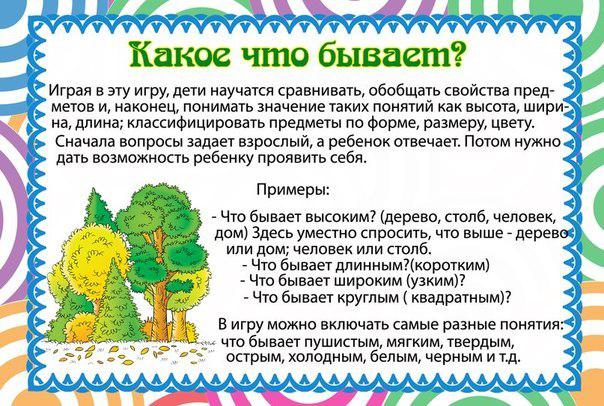 